Запрос на изменение в проектирование и(или) процесс изготовления частиПроект БЕЛАЗ/ BELAZ Project :Проект БЕЛАЗ/ BELAZ Project :№ документа/Версия/Document Reference No / Version:№ документа/Версия/Document Reference No / Version:№ документа/Версия/Document Reference No / Version:№ документа/Версия/Document Reference No / Version:№ документа/Версия/Document Reference No / Version:Дата пересмотра документа/Document Revision Date :Дата пересмотра документа/Document Revision Date :Дата пересмотра документа/Document Revision Date :Дата пересмотра документа/Document Revision Date :Дата пересмотра документа/Document Revision Date :Проект БЕЛАЗ/ BELAZ Project :Проект БЕЛАЗ/ BELAZ Project :№ документа/Версия/Document Reference No / Version:№ документа/Версия/Document Reference No / Version:№ документа/Версия/Document Reference No / Version:№ документа/Версия/Document Reference No / Version:№ документа/Версия/Document Reference No / Version:Дата первичного документа/Document Origin Date:Дата первичного документа/Document Origin Date:Дата первичного документа/Document Origin Date:Дата первичного документа/Document Origin Date:Дата первичного документа/Document Origin Date:Наименование поставщика/ Supplier Name: __________________________________________________________________________Завод- изготовитель поставщика/ Supplier Plant :Наименование поставщика/ Supplier Name: __________________________________________________________________________Завод- изготовитель поставщика/ Supplier Plant :Наименование поставщика/ Supplier Name: __________________________________________________________________________Завод- изготовитель поставщика/ Supplier Plant :Наименование поставщика/ Supplier Name: __________________________________________________________________________Завод- изготовитель поставщика/ Supplier Plant :Наименование поставщика/ Supplier Name: __________________________________________________________________________Завод- изготовитель поставщика/ Supplier Plant :Наименование поставщика/ Supplier Name: __________________________________________________________________________Завод- изготовитель поставщика/ Supplier Plant :Код поставщика SAPSupplier Code SAP: __________________Код поставщика SAPSupplier Code SAP: __________________Код поставщика SAPSupplier Code SAP: __________________Код поставщика SAPSupplier Code SAP: __________________Код поставщика SAPSupplier Code SAP: __________________Тел.№/Tel.Наименование детали / Part Name : ________________________________________________________________________________________Номер детали и уровень одобрения /Part No & Issue level: ______________________________________________________________________Конструкторское извещение/Design Note / DEVO: _____________________________________________________________________________Наименование детали / Part Name : ________________________________________________________________________________________Номер детали и уровень одобрения /Part No & Issue level: ______________________________________________________________________Конструкторское извещение/Design Note / DEVO: _____________________________________________________________________________Наименование детали / Part Name : ________________________________________________________________________________________Номер детали и уровень одобрения /Part No & Issue level: ______________________________________________________________________Конструкторское извещение/Design Note / DEVO: _____________________________________________________________________________Наименование детали / Part Name : ________________________________________________________________________________________Номер детали и уровень одобрения /Part No & Issue level: ______________________________________________________________________Конструкторское извещение/Design Note / DEVO: _____________________________________________________________________________Наименование детали / Part Name : ________________________________________________________________________________________Номер детали и уровень одобрения /Part No & Issue level: ______________________________________________________________________Конструкторское извещение/Design Note / DEVO: _____________________________________________________________________________Наименование детали / Part Name : ________________________________________________________________________________________Номер детали и уровень одобрения /Part No & Issue level: ______________________________________________________________________Конструкторское извещение/Design Note / DEVO: _____________________________________________________________________________Наименование детали / Part Name : ________________________________________________________________________________________Номер детали и уровень одобрения /Part No & Issue level: ______________________________________________________________________Конструкторское извещение/Design Note / DEVO: _____________________________________________________________________________Наименование детали / Part Name : ________________________________________________________________________________________Номер детали и уровень одобрения /Part No & Issue level: ______________________________________________________________________Конструкторское извещение/Design Note / DEVO: _____________________________________________________________________________Наименование детали / Part Name : ________________________________________________________________________________________Номер детали и уровень одобрения /Part No & Issue level: ______________________________________________________________________Конструкторское извещение/Design Note / DEVO: _____________________________________________________________________________Наименование детали / Part Name : ________________________________________________________________________________________Номер детали и уровень одобрения /Part No & Issue level: ______________________________________________________________________Конструкторское извещение/Design Note / DEVO: _____________________________________________________________________________Наименование детали / Part Name : ________________________________________________________________________________________Номер детали и уровень одобрения /Part No & Issue level: ______________________________________________________________________Конструкторское извещение/Design Note / DEVO: _____________________________________________________________________________Наименование детали / Part Name : ________________________________________________________________________________________Номер детали и уровень одобрения /Part No & Issue level: ______________________________________________________________________Конструкторское извещение/Design Note / DEVO: _____________________________________________________________________________Подробности изменения/DETAIL OF CHANGEПодробности изменения/DETAIL OF CHANGEПодробности изменения/DETAIL OF CHANGEПодробности изменения/DETAIL OF CHANGEПодробности изменения/DETAIL OF CHANGEПодробности изменения/DETAIL OF CHANGEПодробности изменения/DETAIL OF CHANGEПодробности изменения/DETAIL OF CHANGEПодробности изменения/DETAIL OF CHANGEПодробности изменения/DETAIL OF CHANGEПодробности изменения/DETAIL OF CHANGEПодробности изменения/DETAIL OF CHANGE1. Причина изменения/ Reason for Change:1. Причина изменения/ Reason for Change:1. Причина изменения/ Reason for Change:1. Причина изменения/ Reason for Change:1. Причина изменения/ Reason for Change:1. Причина изменения/ Reason for Change:1. Причина изменения/ Reason for Change:1. Причина изменения/ Reason for Change:1. Причина изменения/ Reason for Change:1. Причина изменения/ Reason for Change:1. Причина изменения/ Reason for Change:1. Причина изменения/ Reason for Change:2. Описание изменения/Explanation of Change:2. Описание изменения/Explanation of Change:2. Описание изменения/Explanation of Change:2. Описание изменения/Explanation of Change:2. Описание изменения/Explanation of Change:2. Описание изменения/Explanation of Change:2. Описание изменения/Explanation of Change:2. Описание изменения/Explanation of Change:2. Описание изменения/Explanation of Change:2. Описание изменения/Explanation of Change:2. Описание изменения/Explanation of Change:2. Описание изменения/Explanation of Change:3.Сопрягаемые детали и влияние/ Associated Parts and Effect:3.Сопрягаемые детали и влияние/ Associated Parts and Effect:3.Сопрягаемые детали и влияние/ Associated Parts and Effect:3.Сопрягаемые детали и влияние/ Associated Parts and Effect:3.Сопрягаемые детали и влияние/ Associated Parts and Effect:3.Сопрягаемые детали и влияние/ Associated Parts and Effect:3.Сопрягаемые детали и влияние/ Associated Parts and Effect:3.Сопрягаемые детали и влияние/ Associated Parts and Effect:3.Сопрягаемые детали и влияние/ Associated Parts and Effect:3.Сопрягаемые детали и влияние/ Associated Parts and Effect:3.Сопрягаемые детали и влияние/ Associated Parts and Effect:3.Сопрягаемые детали и влияние/ Associated Parts and Effect:4.Анализ рисков/ Risk Analysis:4.Анализ рисков/ Risk Analysis:4.Анализ рисков/ Risk Analysis:4.Анализ рисков/ Risk Analysis:4.Анализ рисков/ Risk Analysis:4.Анализ рисков/ Risk Analysis:4.Анализ рисков/ Risk Analysis:4.Анализ рисков/ Risk Analysis:4.Анализ рисков/ Risk Analysis:4.Анализ рисков/ Risk Analysis:4.Анализ рисков/ Risk Analysis:4.Анализ рисков/ Risk Analysis:5. Подробности плана внедрения /Timing Plan Details:5. Подробности плана внедрения /Timing Plan Details:5. Подробности плана внедрения /Timing Plan Details:5. Подробности плана внедрения /Timing Plan Details:5. Подробности плана внедрения /Timing Plan Details:5. Подробности плана внедрения /Timing Plan Details:5. Подробности плана внедрения /Timing Plan Details:5. Подробности плана внедрения /Timing Plan Details:5. Подробности плана внедрения /Timing Plan Details:5. Подробности плана внедрения /Timing Plan Details:5. Подробности плана внедрения /Timing Plan Details:5. Подробности плана внедрения /Timing Plan Details:6. Влияние на стоимость /Cost impacts:6. Влияние на стоимость /Cost impacts:6. Влияние на стоимость /Cost impacts:6. Влияние на стоимость /Cost impacts:6. Влияние на стоимость /Cost impacts:6. Влияние на стоимость /Cost impacts:6. Влияние на стоимость /Cost impacts:6. Влияние на стоимость /Cost impacts:6. Влияние на стоимость /Cost impacts:6. Влияние на стоимость /Cost impacts:6. Влияние на стоимость /Cost impacts:6. Влияние на стоимость /Cost impacts:7. Прочее/Other:7. Прочее/Other:7. Прочее/Other:7. Прочее/Other:7. Прочее/Other:7. Прочее/Other:7. Прочее/Other:7. Прочее/Other:7. Прочее/Other:7. Прочее/Other:7. Прочее/Other:7. Прочее/Other:Должность / Position:   _________________________________    Подпись/Signature  ____ ___________________Подпись/Signature  ____ ___________________Подпись/Signature  ____ ___________________ ФИО/NAME        _____________________________________________________ ФИО/NAME        _____________________________________________________ ФИО/NAME        _____________________________________________________ ФИО/NAME        _____________________________________________________ ФИО/NAME        _____________________________________________________Дата/Data ____________________Дата/Data ____________________Дата/Data ____________________Примечание: Этот документ должен быть представлен БЕЛАЗ не менее, чем за 30 дней до даты проведения предложенного изменения/ Note: This document should be submitted to BELAZ at least 30 days before the date of the proposed changeПримечание: Этот документ должен быть представлен БЕЛАЗ не менее, чем за 30 дней до даты проведения предложенного изменения/ Note: This document should be submitted to BELAZ at least 30 days before the date of the proposed changeПримечание: Этот документ должен быть представлен БЕЛАЗ не менее, чем за 30 дней до даты проведения предложенного изменения/ Note: This document should be submitted to BELAZ at least 30 days before the date of the proposed changeПримечание: Этот документ должен быть представлен БЕЛАЗ не менее, чем за 30 дней до даты проведения предложенного изменения/ Note: This document should be submitted to BELAZ at least 30 days before the date of the proposed changeПримечание: Этот документ должен быть представлен БЕЛАЗ не менее, чем за 30 дней до даты проведения предложенного изменения/ Note: This document should be submitted to BELAZ at least 30 days before the date of the proposed changeПримечание: Этот документ должен быть представлен БЕЛАЗ не менее, чем за 30 дней до даты проведения предложенного изменения/ Note: This document should be submitted to BELAZ at least 30 days before the date of the proposed changeПримечание: Этот документ должен быть представлен БЕЛАЗ не менее, чем за 30 дней до даты проведения предложенного изменения/ Note: This document should be submitted to BELAZ at least 30 days before the date of the proposed changeПримечание: Этот документ должен быть представлен БЕЛАЗ не менее, чем за 30 дней до даты проведения предложенного изменения/ Note: This document should be submitted to BELAZ at least 30 days before the date of the proposed changeПримечание: Этот документ должен быть представлен БЕЛАЗ не менее, чем за 30 дней до даты проведения предложенного изменения/ Note: This document should be submitted to BELAZ at least 30 days before the date of the proposed changeПримечание: Этот документ должен быть представлен БЕЛАЗ не менее, чем за 30 дней до даты проведения предложенного изменения/ Note: This document should be submitted to BELAZ at least 30 days before the date of the proposed changeПримечание: Этот документ должен быть представлен БЕЛАЗ не менее, чем за 30 дней до даты проведения предложенного изменения/ Note: This document should be submitted to BELAZ at least 30 days before the date of the proposed changeПримечание: Этот документ должен быть представлен БЕЛАЗ не менее, чем за 30 дней до даты проведения предложенного изменения/ Note: This document should be submitted to BELAZ at least 30 days before the date of the proposed changeОдобрение БЕЛАЗ изменения конструкции продукта / BELAZ  APPROVAL TO PROCEED WITH PRODUCT CHANGE:Одобрение БЕЛАЗ изменения конструкции продукта / BELAZ  APPROVAL TO PROCEED WITH PRODUCT CHANGE:Одобрение БЕЛАЗ изменения конструкции продукта / BELAZ  APPROVAL TO PROCEED WITH PRODUCT CHANGE:Одобрение БЕЛАЗ изменения конструкции продукта / BELAZ  APPROVAL TO PROCEED WITH PRODUCT CHANGE:Одобрение БЕЛАЗ изменения конструкции продукта / BELAZ  APPROVAL TO PROCEED WITH PRODUCT CHANGE:Одобрение БЕЛАЗ изменения конструкции продукта / BELAZ  APPROVAL TO PROCEED WITH PRODUCT CHANGE:Одобрение БЕЛАЗ изменения конструкции продукта / BELAZ  APPROVAL TO PROCEED WITH PRODUCT CHANGE:Одобрение БЕЛАЗ изменения конструкции продукта / BELAZ  APPROVAL TO PROCEED WITH PRODUCT CHANGE:Одобрение БЕЛАЗ изменения конструкции продукта / BELAZ  APPROVAL TO PROCEED WITH PRODUCT CHANGE:Одобрение БЕЛАЗ изменения конструкции продукта / BELAZ  APPROVAL TO PROCEED WITH PRODUCT CHANGE:Одобрение БЕЛАЗ изменения конструкции продукта / BELAZ  APPROVAL TO PROCEED WITH PRODUCT CHANGE:Одобрение БЕЛАЗ изменения конструкции продукта / BELAZ  APPROVAL TO PROCEED WITH PRODUCT CHANGE: Изменение продукта не одобрено/Product        Change NOT ApprovedОдобрено для предоставления обновленного чертежа/Approval for drawing update presentationТаблица цепи поставок комплектующих (CSCC)/ COMPONENT SUPPLY CHAIN CHART (CSCC)Чертежи продукта/Engineering DrawingsКонструкторское извещение/Design NoteОтчет FMEA конструкции /Design Potential FMEAПлан управления/Control PlanКарта потока процесса./Process Flow ChartТехнические условия /GAUGE SPECIFICATION Отчет по плану исследования возможностей процесса/Process Capability Study ResultsОтчет FMEA процесса/Process Potential FMEAТаблица цепи поставок комплектующих (CSCC)/ COMPONENT SUPPLY CHAIN CHART (CSCC)Чертежи продукта/Engineering DrawingsКонструкторское извещение/Design NoteОтчет FMEA конструкции /Design Potential FMEAПлан управления/Control PlanКарта потока процесса./Process Flow ChartТехнические условия /GAUGE SPECIFICATION Отчет по плану исследования возможностей процесса/Process Capability Study ResultsОтчет FMEA процесса/Process Potential FMEAТаблица цепи поставок комплектующих (CSCC)/ COMPONENT SUPPLY CHAIN CHART (CSCC)Чертежи продукта/Engineering DrawingsКонструкторское извещение/Design NoteОтчет FMEA конструкции /Design Potential FMEAПлан управления/Control PlanКарта потока процесса./Process Flow ChartТехнические условия /GAUGE SPECIFICATION Отчет по плану исследования возможностей процесса/Process Capability Study ResultsОтчет FMEA процесса/Process Potential FMEAПлан-отчет мониторинга подготовки производства поставщика / SUPPLIER PRODUCTION PREPARATION MONITORING PLAN AND STATUS REPORTКарта замеров / Inspection ReportОтчет о статусе детали / Part Status ReportСпецификация по логистике и упаковке/LOGISTICS AND PACKAGING DATA SHEET (DCL)Эталон внешнего вида / Appearance Approval PartОбразцы деталей / PartsОтчет аудита БЕЛАЗ / Audit by BELAZДругие требования/Other RequirementsПлан-отчет мониторинга подготовки производства поставщика / SUPPLIER PRODUCTION PREPARATION MONITORING PLAN AND STATUS REPORTКарта замеров / Inspection ReportОтчет о статусе детали / Part Status ReportСпецификация по логистике и упаковке/LOGISTICS AND PACKAGING DATA SHEET (DCL)Эталон внешнего вида / Appearance Approval PartОбразцы деталей / PartsОтчет аудита БЕЛАЗ / Audit by BELAZДругие требования/Other RequirementsПлан-отчет мониторинга подготовки производства поставщика / SUPPLIER PRODUCTION PREPARATION MONITORING PLAN AND STATUS REPORTКарта замеров / Inspection ReportОтчет о статусе детали / Part Status ReportСпецификация по логистике и упаковке/LOGISTICS AND PACKAGING DATA SHEET (DCL)Эталон внешнего вида / Appearance Approval PartОбразцы деталей / PartsОтчет аудита БЕЛАЗ / Audit by BELAZДругие требования/Other RequirementsПлан-отчет мониторинга подготовки производства поставщика / SUPPLIER PRODUCTION PREPARATION MONITORING PLAN AND STATUS REPORTКарта замеров / Inspection ReportОтчет о статусе детали / Part Status ReportСпецификация по логистике и упаковке/LOGISTICS AND PACKAGING DATA SHEET (DCL)Эталон внешнего вида / Appearance Approval PartОбразцы деталей / PartsОтчет аудита БЕЛАЗ / Audit by BELAZДругие требования/Other RequirementsДругие требования / Other requirements:_______________________________________________________________________________________________________________________________________________Другие требования / Other requirements:_______________________________________________________________________________________________________________________________________________Другие требования / Other requirements:_______________________________________________________________________________________________________________________________________________Другие требования / Other requirements:_______________________________________________________________________________________________________________________________________________Другие требования / Other requirements:_______________________________________________________________________________________________________________________________________________Другие требования / Other requirements:_______________________________________________________________________________________________________________________________________________Другие требования / Other requirements:_______________________________________________________________________________________________________________________________________________Другие требования / Other requirements:_______________________________________________________________________________________________________________________________________________Другие требования / Other requirements:_______________________________________________________________________________________________________________________________________________Другие требования / Other requirements:_______________________________________________________________________________________________________________________________________________Другие требования / Other requirements:_______________________________________________________________________________________________________________________________________________Другие требования / Other requirements:_______________________________________________________________________________________________________________________________________________Должность / Position:_________________________    Подпись/Signature           ____________________Подпись/Signature           ____________________ФИО/NAME _____________________________________________________ФИО/NAME _____________________________________________________ФИО/NAME _____________________________________________________ФИО/NAME _____________________________________________________ФИО/NAME _____________________________________________________ФИО/NAME _____________________________________________________ФИО/NAME _____________________________________________________Дата/Data ____________________Дата/Data ____________________Должность / Position:_________________________    Подпись/Signature           ____________________Подпись/Signature           ____________________ФИО/NAME _____________________________________________________ФИО/NAME _____________________________________________________ФИО/NAME _____________________________________________________ФИО/NAME _____________________________________________________ФИО/NAME _____________________________________________________ФИО/NAME _____________________________________________________ФИО/NAME _____________________________________________________Дата/Data ____________________Дата/Data ____________________Примечание: Одобрение БЕЛАЗ, в любом случае, не освобождает поставщика от исполнения его обязательств/ Note: Approval by BELAZ  shall not relieve the supplier in any way from his responsibilities.Примечание: Одобрение БЕЛАЗ, в любом случае, не освобождает поставщика от исполнения его обязательств/ Note: Approval by BELAZ  shall not relieve the supplier in any way from his responsibilities.Примечание: Одобрение БЕЛАЗ, в любом случае, не освобождает поставщика от исполнения его обязательств/ Note: Approval by BELAZ  shall not relieve the supplier in any way from his responsibilities.Примечание: Одобрение БЕЛАЗ, в любом случае, не освобождает поставщика от исполнения его обязательств/ Note: Approval by BELAZ  shall not relieve the supplier in any way from his responsibilities.Примечание: Одобрение БЕЛАЗ, в любом случае, не освобождает поставщика от исполнения его обязательств/ Note: Approval by BELAZ  shall not relieve the supplier in any way from his responsibilities.Примечание: Одобрение БЕЛАЗ, в любом случае, не освобождает поставщика от исполнения его обязательств/ Note: Approval by BELAZ  shall not relieve the supplier in any way from his responsibilities.Примечание: Одобрение БЕЛАЗ, в любом случае, не освобождает поставщика от исполнения его обязательств/ Note: Approval by BELAZ  shall not relieve the supplier in any way from his responsibilities.Примечание: Одобрение БЕЛАЗ, в любом случае, не освобождает поставщика от исполнения его обязательств/ Note: Approval by BELAZ  shall not relieve the supplier in any way from his responsibilities.Примечание: Одобрение БЕЛАЗ, в любом случае, не освобождает поставщика от исполнения его обязательств/ Note: Approval by BELAZ  shall not relieve the supplier in any way from his responsibilities.Примечание: Одобрение БЕЛАЗ, в любом случае, не освобождает поставщика от исполнения его обязательств/ Note: Approval by BELAZ  shall not relieve the supplier in any way from his responsibilities.Примечание: Одобрение БЕЛАЗ, в любом случае, не освобождает поставщика от исполнения его обязательств/ Note: Approval by BELAZ  shall not relieve the supplier in any way from his responsibilities.Примечание: Одобрение БЕЛАЗ, в любом случае, не освобождает поставщика от исполнения его обязательств/ Note: Approval by BELAZ  shall not relieve the supplier in any way from his responsibilities.Уведомление о завершении/  NOTIFICATION OF COMPLETIONУведомление о завершении/  NOTIFICATION OF COMPLETIONУведомление о завершении/  NOTIFICATION OF COMPLETIONУведомление о завершении/  NOTIFICATION OF COMPLETIONУведомление о завершении/  NOTIFICATION OF COMPLETIONУведомление о завершении/  NOTIFICATION OF COMPLETIONУведомление о завершении/  NOTIFICATION OF COMPLETIONУведомление о завершении/  NOTIFICATION OF COMPLETIONУведомление о завершении/  NOTIFICATION OF COMPLETIONУведомление о завершении/  NOTIFICATION OF COMPLETIONУведомление о завершении/  NOTIFICATION OF COMPLETIONУведомление о завершении/  NOTIFICATION OF COMPLETIONДата завершения/Date of Completion        ________________________________Дата завершения/Date of Completion        ________________________________Дата завершения/Date of Completion        ________________________________Дата завершения/Date of Completion        ________________________________Дата завершения/Date of Completion        ________________________________Дата поставки первой партии на БЕЛАЗ / Date of First Production Shipment to BELAZ:                    ___________________________________Номер первой партии поставки на БЕЛАЗ/Reference of First Production Shipment to BELAZ    __________________________________Дата поставки первой партии на БЕЛАЗ / Date of First Production Shipment to BELAZ:                    ___________________________________Номер первой партии поставки на БЕЛАЗ/Reference of First Production Shipment to BELAZ    __________________________________Дата поставки первой партии на БЕЛАЗ / Date of First Production Shipment to BELAZ:                    ___________________________________Номер первой партии поставки на БЕЛАЗ/Reference of First Production Shipment to BELAZ    __________________________________Дата поставки первой партии на БЕЛАЗ / Date of First Production Shipment to BELAZ:                    ___________________________________Номер первой партии поставки на БЕЛАЗ/Reference of First Production Shipment to BELAZ    __________________________________Дата поставки первой партии на БЕЛАЗ / Date of First Production Shipment to BELAZ:                    ___________________________________Номер первой партии поставки на БЕЛАЗ/Reference of First Production Shipment to BELAZ    __________________________________Дата поставки первой партии на БЕЛАЗ / Date of First Production Shipment to BELAZ:                    ___________________________________Номер первой партии поставки на БЕЛАЗ/Reference of First Production Shipment to BELAZ    __________________________________Дата поставки первой партии на БЕЛАЗ / Date of First Production Shipment to BELAZ:                    ___________________________________Номер первой партии поставки на БЕЛАЗ/Reference of First Production Shipment to BELAZ    __________________________________Должность / Position:_________________________    Подпись/Signature           ____________________Подпись/Signature           ____________________Подпись/Signature           ____________________Подпись/Signature           ____________________ ФИО/NAME _____________________________________________________ ФИО/NAME _____________________________________________________ ФИО/NAME _____________________________________________________ ФИО/NAME _____________________________________________________Дата/Data ____________________Дата/Data ____________________Дата/Data ____________________Настоящим гарантируем, что процесс изменения был проведен в соответствии с изложенным в этом плане процессом изменений, и что продукт будет отвечать всем соответствующим спецификациям и требованиям ОАО «БЕЛАЗ»./ We hereby warrant that the process change has been carried out in the line with the requirements detailed in this process change plan, 
and that the product will meet all appropriate BELAZ specifications and requirements. Настоящим гарантируем, что процесс изменения был проведен в соответствии с изложенным в этом плане процессом изменений, и что продукт будет отвечать всем соответствующим спецификациям и требованиям ОАО «БЕЛАЗ»./ We hereby warrant that the process change has been carried out in the line with the requirements detailed in this process change plan, 
and that the product will meet all appropriate BELAZ specifications and requirements. Настоящим гарантируем, что процесс изменения был проведен в соответствии с изложенным в этом плане процессом изменений, и что продукт будет отвечать всем соответствующим спецификациям и требованиям ОАО «БЕЛАЗ»./ We hereby warrant that the process change has been carried out in the line with the requirements detailed in this process change plan, 
and that the product will meet all appropriate BELAZ specifications and requirements. Настоящим гарантируем, что процесс изменения был проведен в соответствии с изложенным в этом плане процессом изменений, и что продукт будет отвечать всем соответствующим спецификациям и требованиям ОАО «БЕЛАЗ»./ We hereby warrant that the process change has been carried out in the line with the requirements detailed in this process change plan, 
and that the product will meet all appropriate BELAZ specifications and requirements. Настоящим гарантируем, что процесс изменения был проведен в соответствии с изложенным в этом плане процессом изменений, и что продукт будет отвечать всем соответствующим спецификациям и требованиям ОАО «БЕЛАЗ»./ We hereby warrant that the process change has been carried out in the line with the requirements detailed in this process change plan, 
and that the product will meet all appropriate BELAZ specifications and requirements. Настоящим гарантируем, что процесс изменения был проведен в соответствии с изложенным в этом плане процессом изменений, и что продукт будет отвечать всем соответствующим спецификациям и требованиям ОАО «БЕЛАЗ»./ We hereby warrant that the process change has been carried out in the line with the requirements detailed in this process change plan, 
and that the product will meet all appropriate BELAZ specifications and requirements. Настоящим гарантируем, что процесс изменения был проведен в соответствии с изложенным в этом плане процессом изменений, и что продукт будет отвечать всем соответствующим спецификациям и требованиям ОАО «БЕЛАЗ»./ We hereby warrant that the process change has been carried out in the line with the requirements detailed in this process change plan, 
and that the product will meet all appropriate BELAZ specifications and requirements. Настоящим гарантируем, что процесс изменения был проведен в соответствии с изложенным в этом плане процессом изменений, и что продукт будет отвечать всем соответствующим спецификациям и требованиям ОАО «БЕЛАЗ»./ We hereby warrant that the process change has been carried out in the line with the requirements detailed in this process change plan, 
and that the product will meet all appropriate BELAZ specifications and requirements. Настоящим гарантируем, что процесс изменения был проведен в соответствии с изложенным в этом плане процессом изменений, и что продукт будет отвечать всем соответствующим спецификациям и требованиям ОАО «БЕЛАЗ»./ We hereby warrant that the process change has been carried out in the line with the requirements detailed in this process change plan, 
and that the product will meet all appropriate BELAZ specifications and requirements. Настоящим гарантируем, что процесс изменения был проведен в соответствии с изложенным в этом плане процессом изменений, и что продукт будет отвечать всем соответствующим спецификациям и требованиям ОАО «БЕЛАЗ»./ We hereby warrant that the process change has been carried out in the line with the requirements detailed in this process change plan, 
and that the product will meet all appropriate BELAZ specifications and requirements. Настоящим гарантируем, что процесс изменения был проведен в соответствии с изложенным в этом плане процессом изменений, и что продукт будет отвечать всем соответствующим спецификациям и требованиям ОАО «БЕЛАЗ»./ We hereby warrant that the process change has been carried out in the line with the requirements detailed in this process change plan, 
and that the product will meet all appropriate BELAZ specifications and requirements. Настоящим гарантируем, что процесс изменения был проведен в соответствии с изложенным в этом плане процессом изменений, и что продукт будет отвечать всем соответствующим спецификациям и требованиям ОАО «БЕЛАЗ»./ We hereby warrant that the process change has been carried out in the line with the requirements detailed in this process change plan, 
and that the product will meet all appropriate BELAZ specifications and requirements. 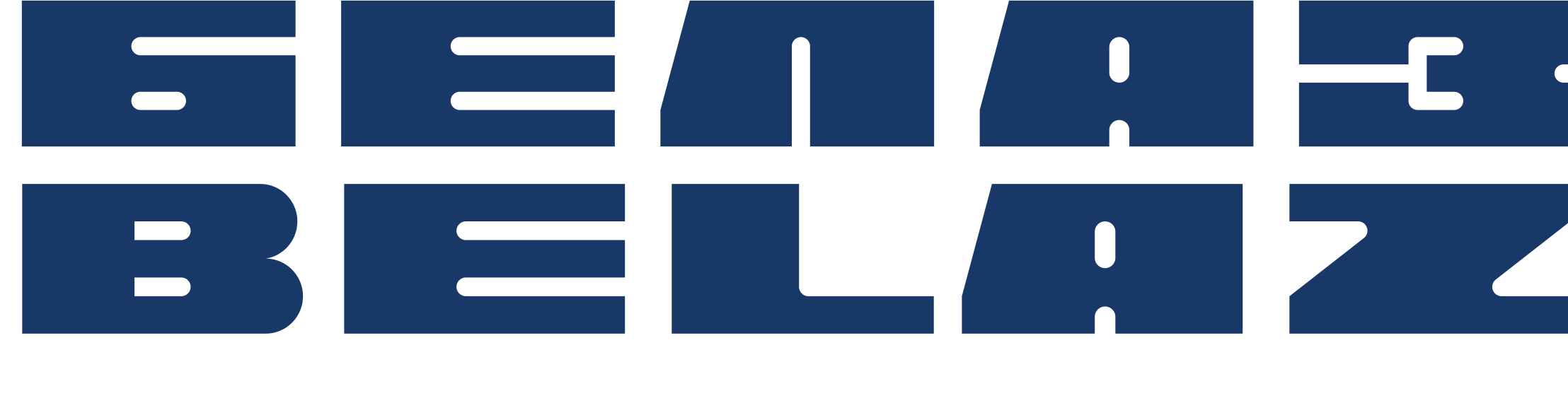 